Обособленное структурное подразделение  муниципальногобюджетного дошкольного образовательного учреждениядетского сада №7 «Жемчужинка» - детский сад «Росинка»Сценарий развлечения по ПДД в младшей группе   "Светофор и Мишка"Подготовил воспитатель: Рудова Е.Н.х. ОбъединённыйЦели: Обучающие: В игровой форме обучать детей правилам безопасного поведения на улицах и дорогах нашего города. Закрепить знания детей о значении знаков светофора и представлении о цвете. Развивающие: Развивать мышление, активизировать словарный запас через различные виды деятельности, закрепить творческое самовыражение. Воспитательные: Воспитывать потребность в соблюдении правил дорожного движения. Задачи: - активировать речь детей; - познакомить детей со светофором; - объяснить значение безопасного движения на дорогах; - закрепить названия цветов (красный, желтый, зеленый); - приучать детей выполнять правила самостоятельно; - воспитывать желание познавать новые правила дорожного движения. Образовательные области:- познавательное развитие,- речевое развитие,- физическое развитие,- художественно-эстетическое развитие,- социально-коммуникативное развитие.Цели:Обучающие:• Обучать детей правилам безопасного поведения на улицах и дорогах. В игровой форме обучать детей правилам дорожного движения. Закрепить знания детей о значении знаков светофора и представлении о цвете.Развивающие:• Развивать сенсорику, мышление, активизировать словарный запас через различные виды деятельности, закрепить творческое самовыражение.Воспитательные:• Воспитывать потребность в соблюдении правил дорожного движения.Задачи:- Активировать речь детей.- Познакомить детей со светофором.- Объяснить значение безопасного движения на дорогах.- Закрепить названия цветов (красный, желтый, зеленый).- Приучать детей выполнять правила.- Формировать умение применять правила самим.- Воспитывать желание познавать новые правила дорожного движения.Оборудование: Костюм светофора, костюм мишки, костюм  зайца, ребёнок  с забинтованной рукой, кружки красного, желтого, зеленого цвета из цветной бумаги для аппликации светофора, музыкальное сопровождение, рули для детей, медали.Предварительная работа:рассматривание детских иллюстраций по теме, ознакомить детей с макетом улицы, проходящей через нее дорогой с пешеходными переходами, просмотр презентации для детей «Презентация «Дорожные знаки», «В стране дорожных знаков».Ход развлечения:Воспитатель:- Возьмите друг друга за руки и улыбнитесь друг другу – молодцы!(Дети держатся за руки и «дарят» друг другу улыбки).- Ребята, сегодня к нам в гости пришёл необычный гость, чтобы увидеть его нужно закрыть глаза. Закрывайте их крепко.(В это время воспитатель надевает костюм Светофора).-Открывайте глазки.Светофор.Я глазищами моргаюнеустанно день и ночь.я машинам помогаюи тебе хочу помочь.Днем и ночью я горю,Всем сигналы подаю.Есть три цвета у меня,Как зовут меня друзья?Светофор.- Здравствуйте, ребята. Я ваш друг – Светофор. Я устанавливаю порядок на улицах, управляю движением. У меня всего три сигнала, но они очень важны. Три сигнала – три приказа! Зажигаются огоньки по очереди. Когда горит красный свет – идти нельзя! А при зеленом разрешается переход.- На какой сигнал светофора можно переходить дорогу? (ответы детей)А на красный свет можно идти? (ответы детей)Светофор:Кто подскажет пешеходамЧто им делать у дороги?Светофор (показывает круг красного цвета).- Зажигается красный свет. Ребята, как вы думаете, можно сейчас переходить дорогу? (ответы детей)Конечно, нельзя.Красный цвет дает всем знать -На дорогу не ступать!А сейчас какой сигнал светофора горит? (показывает жёлтый круг).Жёлтый.Желтый цвет он в середине,А к нему своя картина:Пешеходы все стоят,В ожидании следят,Как цвет солнца в светофорезаменяется зелёным.Он предупреждает водителей и пешеходов о том, что сигнал меняется, надо быть очень внимательным.- Ребята, а вы знаете, кого называют пешеходами?Пешеходы – это люди, идущие по улице.А сейчас какой сигнал светофора горит? (показывает зеленый круг).Дети:Зелёный.Светофор:Цвет зелёный знать дает -Тут ребята ваш черёд,Бодро все идём вперед,На дороге не зеваяИ, друг друга не толкая.Дети, на какой же сигнал светофора можно переходить дорогу?А на какой нельзя?Вдруг из-за деревьев выходит медвежонок и сладко потягиваясь, ложится на дорогу. Светофор:- Ой, Мишка, уйди скорее с дороги!Мишка:А теперь уже вы подождёте, вот хочу – и буду лежать!»Дети уговаривают мишку отойти в сторону.Светофор:- Ребята, а кто может объяснить медвежонку, почему нельзя лежать на дороге?Высказывания детей на тему, почему на дорогу нельзя выбегать, играть на дороге, а тем более лежать на ней: «Машины большие, они быстро едут, могут задавить».Светофор:- Запомни, медвежонок, и вы, ребята: выходить на дорогу, когда едут машины, опасно для жизни!Мишка:Ребята, а где же можно переходить дорогу?Ответы детей.Светофор:- Дорогу нужно переходить только вместе с взрослыми и в специальных местах, которые называются пешеходными переходами. Пешеходный переход отмечен белыми полосами, полосатый как зебра. А так же, где стоит светофор.(Светофор показывает детям и Мишке дорожный знак «Пешеходный переход».)Игра «Воробушки и автомобиль»Мишка:- Я понялПолосатый переход,По нему идет народ.Чтоб дорогу перейти,Надо переход найти.- Ребята, что мы можем сделать, чтобы больше не было таких случаев в автомобильном городе?Дети предлагают установить на дорогах светофоры.Светофор:- Раз вы так хорошо усвоили сигналы светофора, я предлагаю вам поиграть в игру «Три сигнала светофора» (Собрать аппликацию Светофор)Светофор:- Молодцы ребята, вы хорошо справились с заданием, но я для вас приготовил еще одно задание – загадкуЭтот знак такого рода: он на страже пешеходаПереходим с мамой вместе мы дорогу в этом месте(Пешеходный переход)Мишка:- Ой, ребята, а у меня к вам еще есть вопросы:Как правильно идти на прогулку в д/с? (парами, за воспитателем)Где вы обычно гуляете в детском саду? (на участке.)Почему нельзя далеко уходить с участка? (можно потеряться.)Знаете ли вы, как называется наш д/с? (д/с «Росинка»)А как зовут ваших воспитателей? (ответы детей)Ребята, как правильно идти на прогулку в д/с? (парами, за воспитателем)Светофор:- Пришло время поиграть. Давайте научим Мишку игратьВ руки руль скорей берите. (берут руль двумя руками).Да моторчик заводите (вращающие движения рук).Накачаем дружно шины (топают ногой).Едет весело машина! (идут топающим шагом)Подъезжаем к лестнице (Поднимаю светофор)Стоп, машина! Стоп, мотор!Перед вами светофор! (открываю красный сигнал)Загорелся красный цвет!Значит, нам проезда…… нет! (открываю зеленый сигнал.)Зеленый свет для вас горит,Это значит……. путь открыт!Идет Зайчик с перевязанной лапкой.Мишка:- Ребята, посмотрите, к нам пришёл Зайчик! Давайте поздороваемся с ним.Светофор:- Ребята, посмотрите на Зайку внимательно. Что вы заметили? Давайте спросим, что случилось с Зайчиком?Зайчик:- Я торопился к вам в гости. Перебегал через дорогу и попал под машину. Я шел, хромая и меня встретила ваша медсестра. Она посмотрела больную лапку и перевязала её.Светофор:- Ребята, скажите, а разве можно перебегать через дорогу, где проезжают машины? А как нужно переходить дорогу? Давайте расскажем и покажем Зайке, как правильно переходить дорогу.Зайчик:Спасибо вам, ребята! Теперь мне стало все понятно. Я обязательно расскажу своим друзьям, как правильно переходить через дорогу. Что бы они тоже знали и не попадали под машины. Теперь я отправлюсь домой и буду очень осторожен на дороге.Светофор:Все ребята молодцы. Я подарю вам медали юного пешехода.Мишка:А теперь нам с Зайкой пора в лес. До свидания, ребята!Мишка с зайчиком уходят.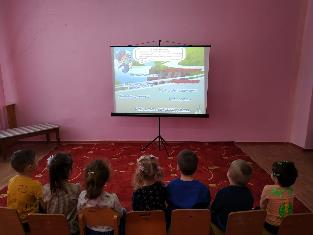 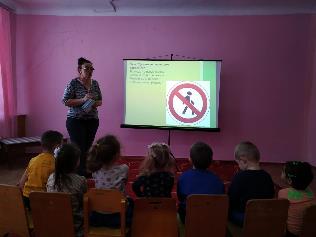 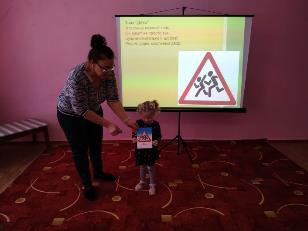 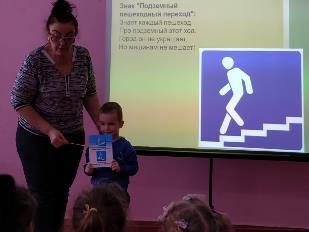 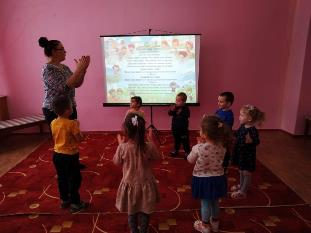 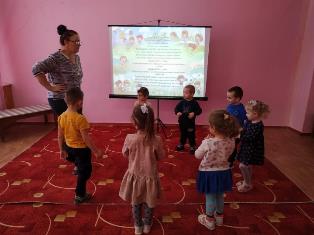 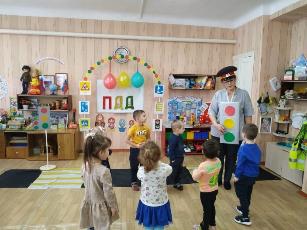 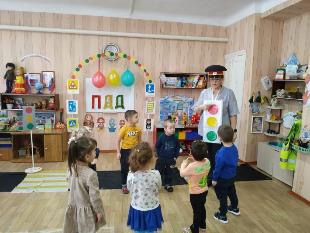 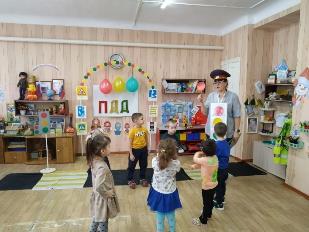 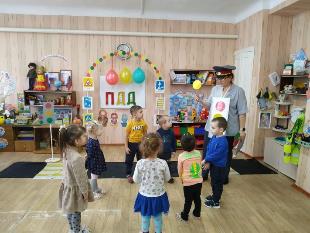 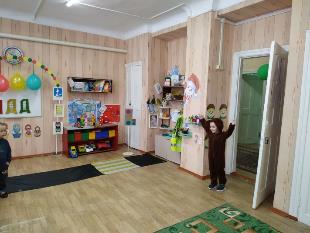 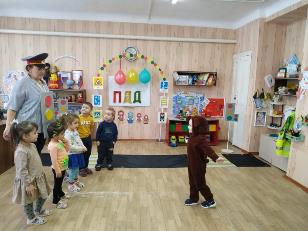 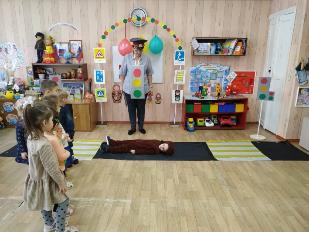 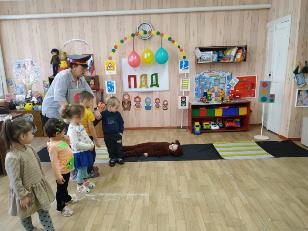 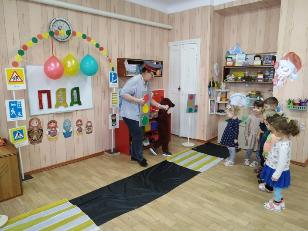 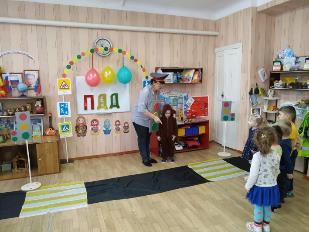 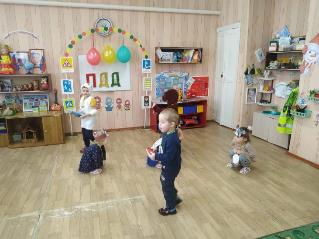 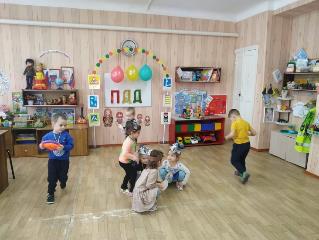 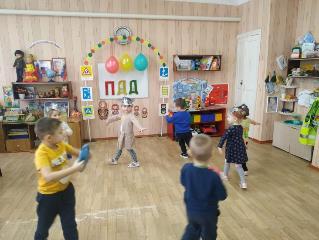 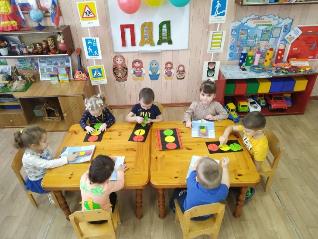 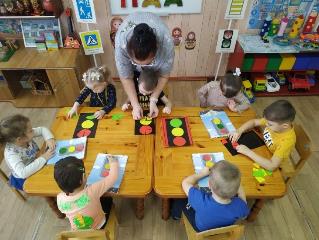 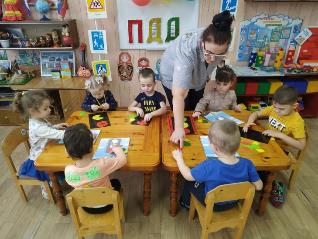 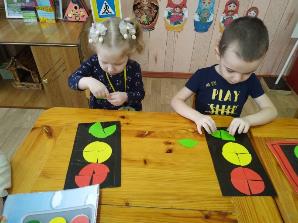 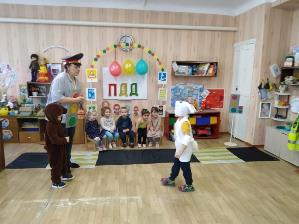 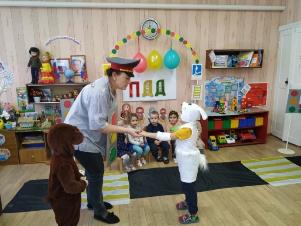 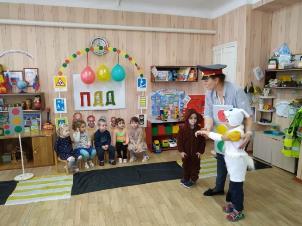 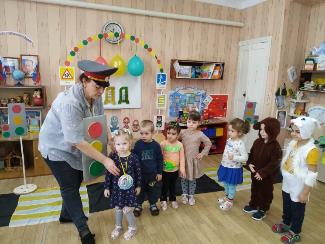 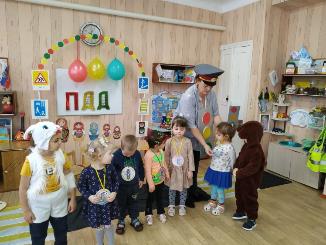 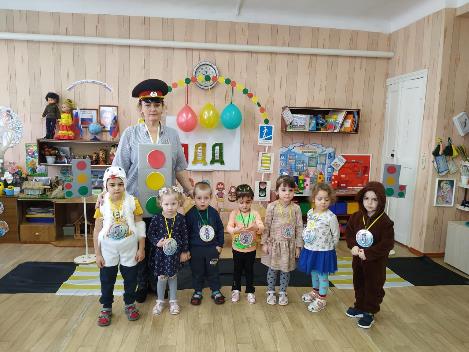 